Vedholdenhed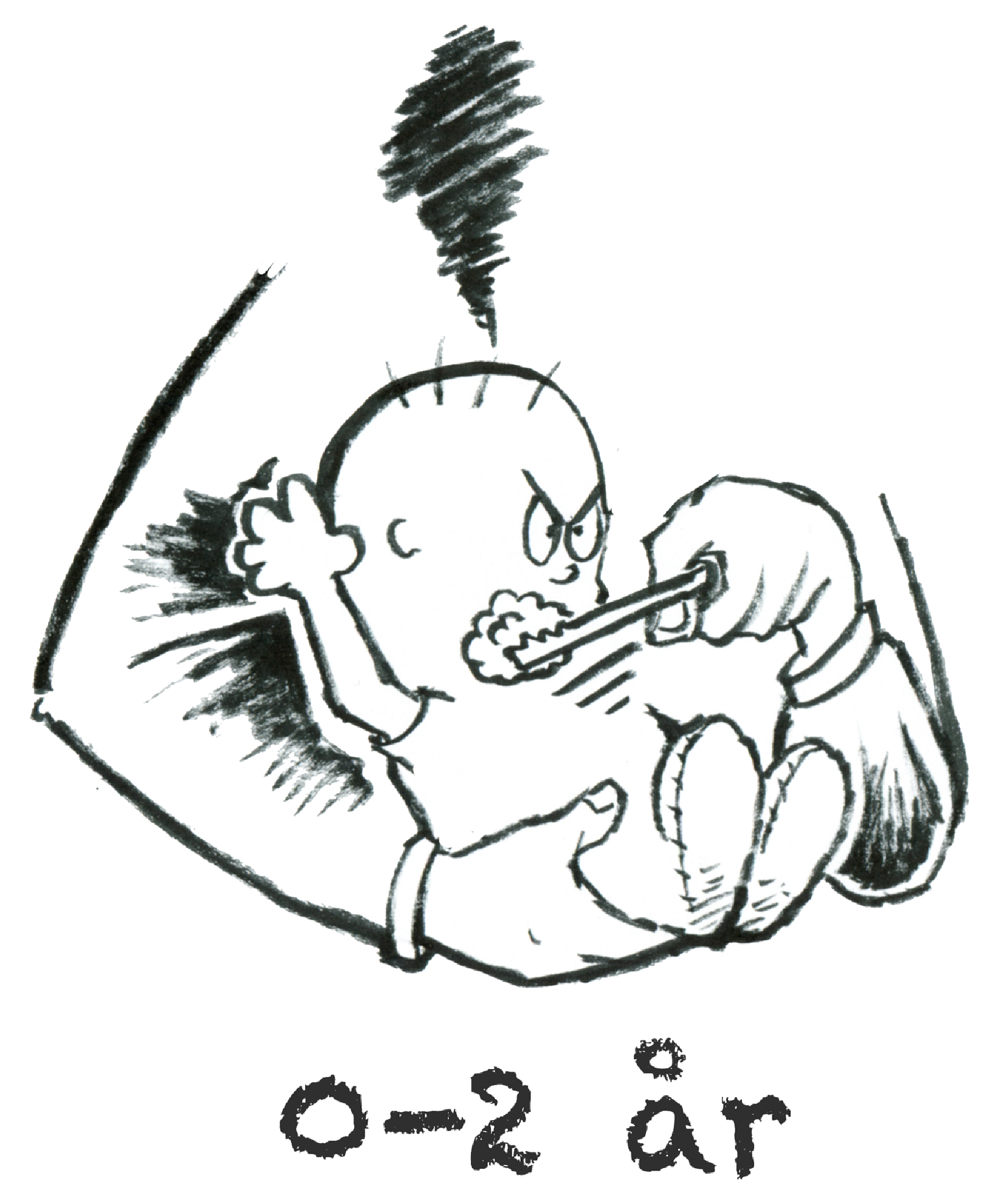 At barnet spejles og opmuntres til igen og igen at afprøve nye færdigheder  og udfordringer, som at slå til legetøj - samle det op - smide det ned - putte i - eksperimentere med. Arbejde med kroppen- trille - krybe – kravle - gå.Stimulere/motivere til at komme over forhindringer. Barnet skal aktiveres frem for at få løsninger serveret.Læs mere på www.klartillaering.dkVedholdenhed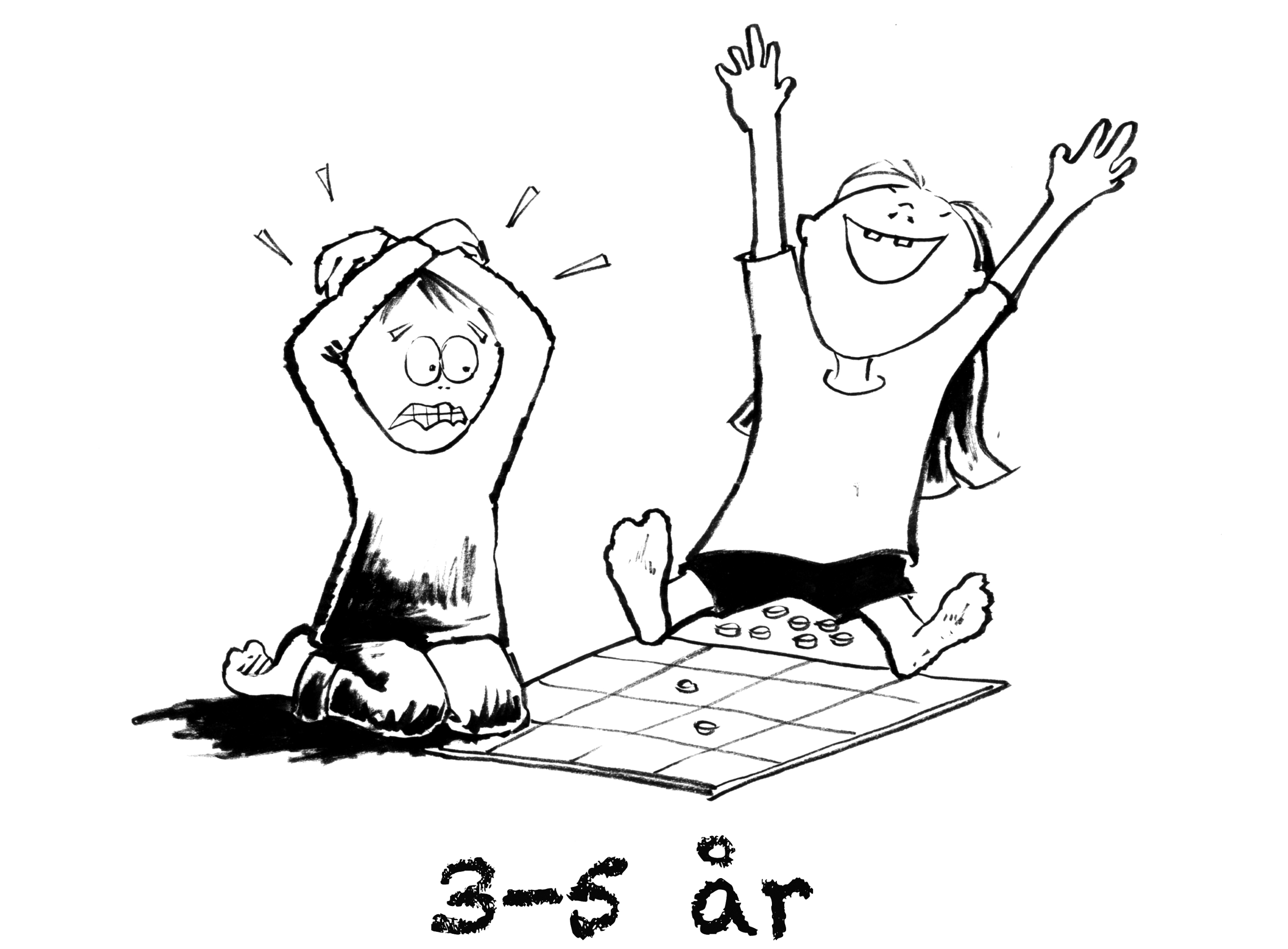 At øve/træne til en bestemt færdighed er opnået fx at cykleAt kunne tage tøj på selvAt kunne lave en perleplade færdigAt kunne blive i en dialog i et givet tidsrumLæs mere på www.klartillaering.dkVedholdenhed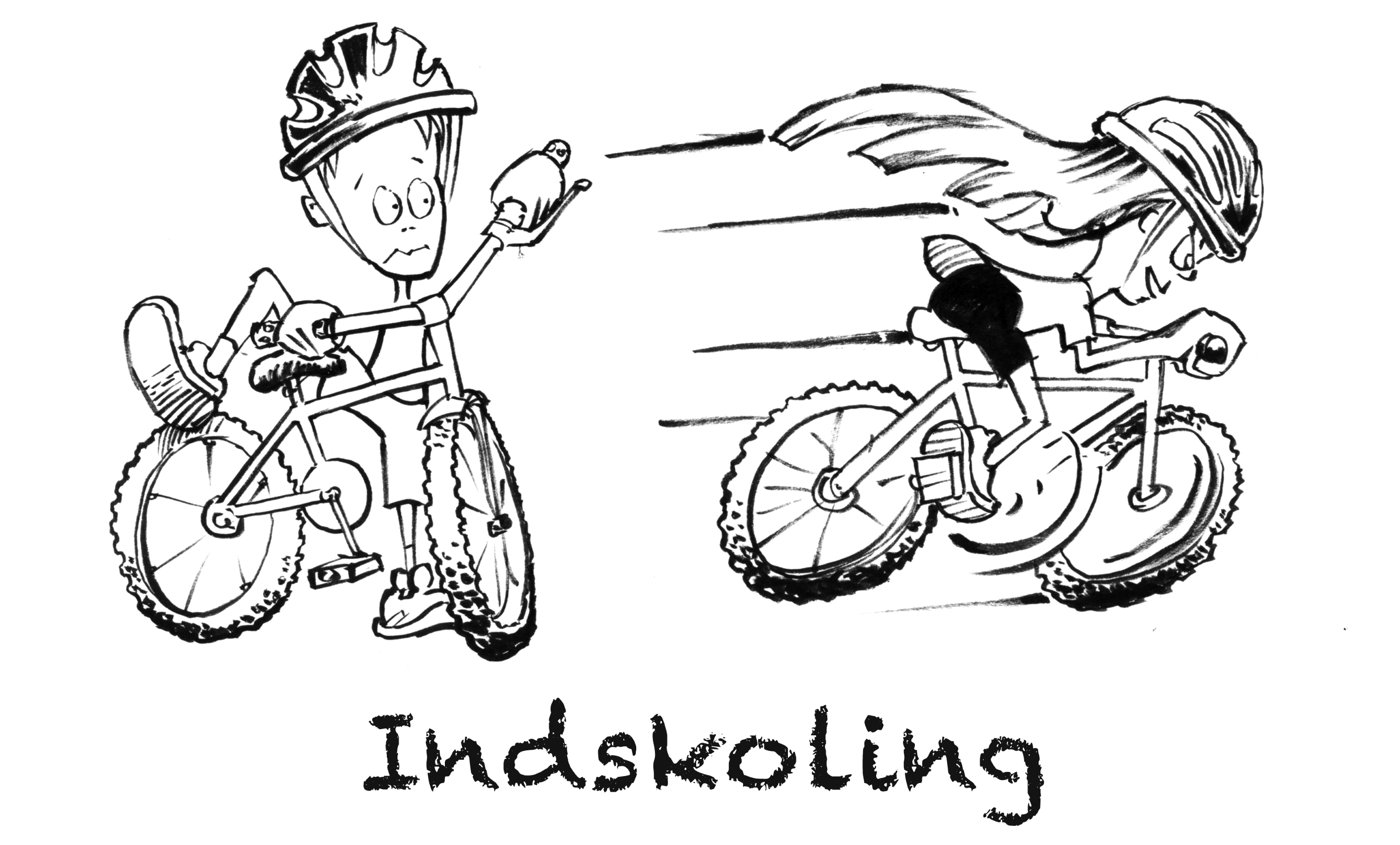 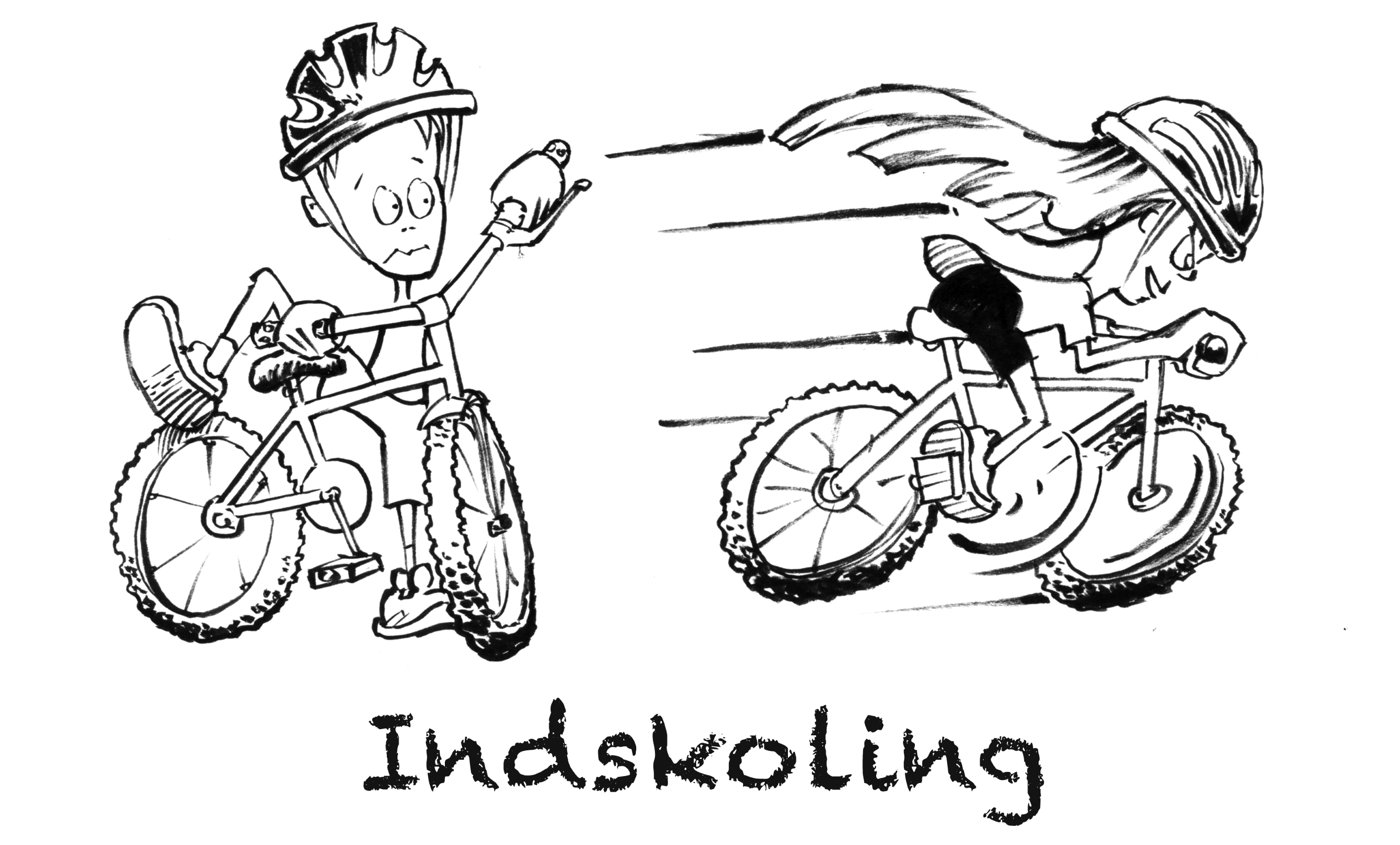 At kunne feje hele klasselokaletAt øve sig i at binde snørebånd indtil man kan binde dem selvLæs mere på www.klartillaering.dkVedholdenhed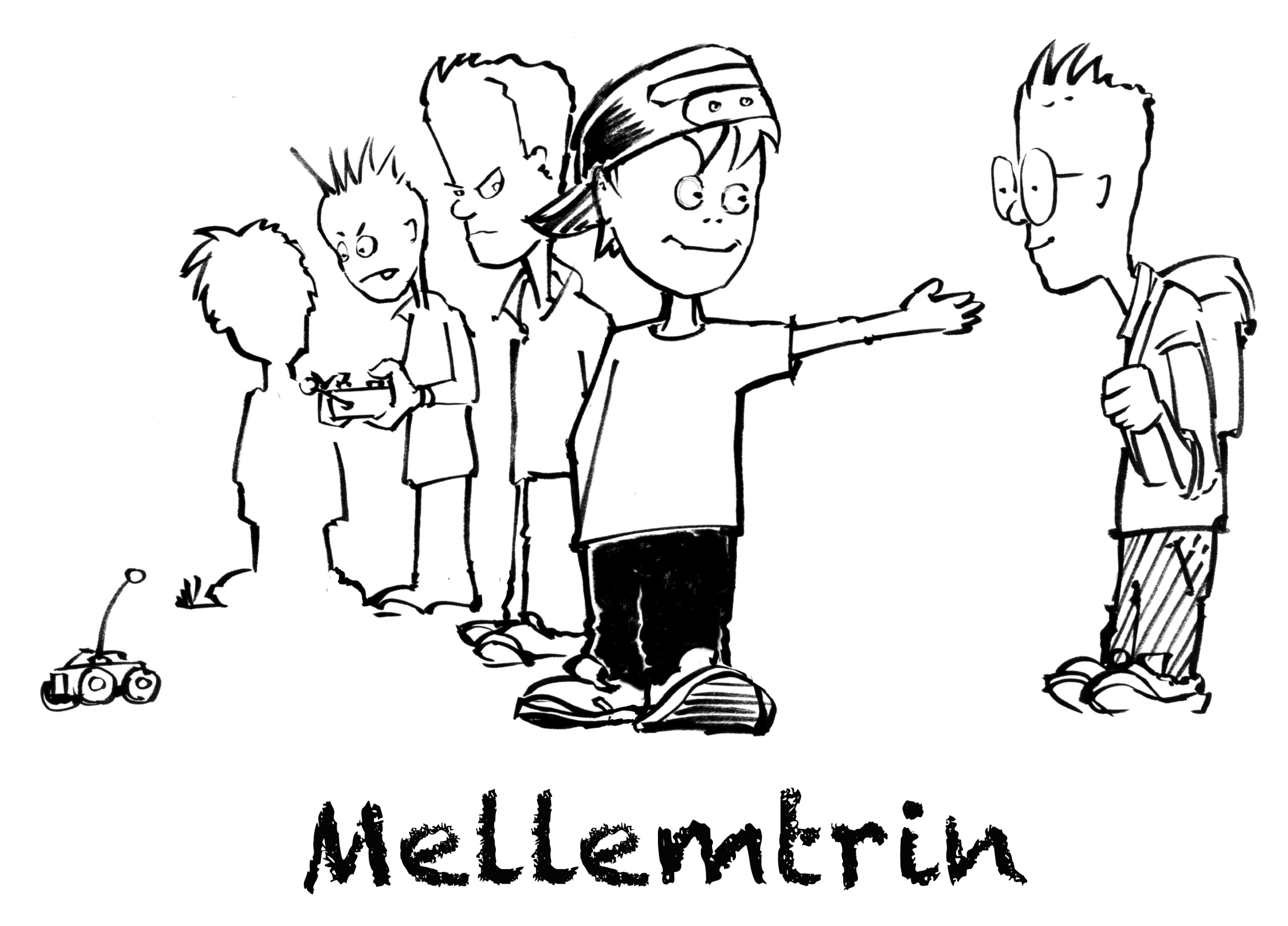 At bruge nysgerrigheden i en større fordybelseAt kunne udfolde sig, hvor man eksperimenterer mere med forskellige materialer i skolefageneAt have fokus og nysgerrighed i forhold til mestring af egne  færdigheder f.eks. ift. forskellige fag og fritidsaktiviteterLæs mere på www.klartillaering.dkVedholdenhed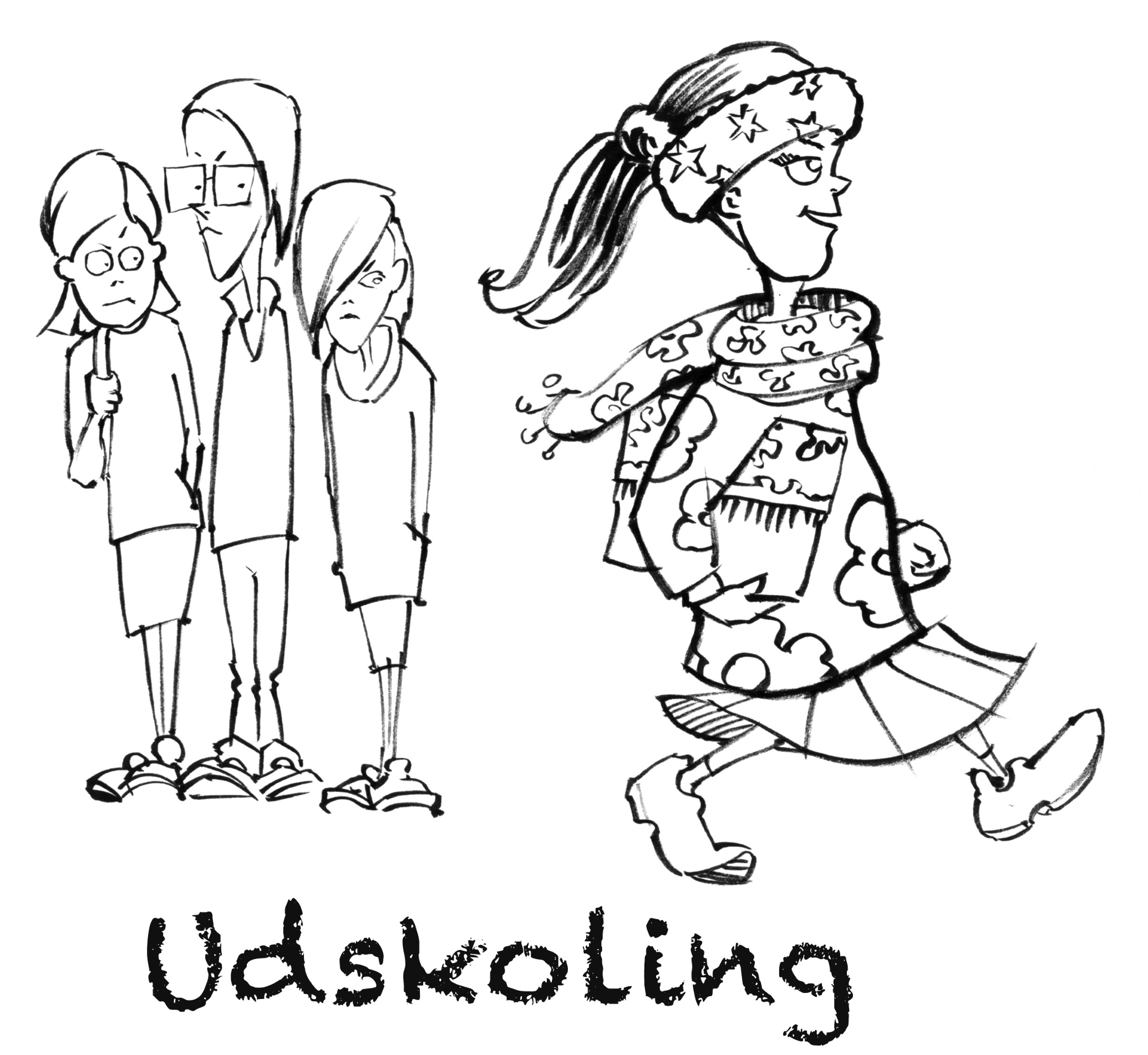 At kunne lytte til andre i længere tidAt kunne lave en dansk stilAt øve sig på tabellerne indtil man kan demAt kunne fortsætte en aktivitet uden at være motiveretLæs mere på www.klartillaering.dk